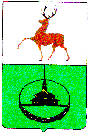 Администрация городского округа город КулебакиНижегородской областиПО С Т А Н О В Л Е Н И Е		 									           №п о с т а н о в л я е т: ПРОГНОЗсоциально-экономического развития городского округа город Кулебаки Нижегородской областина долгосрочный период (до 2025 года)Прогноз социально-экономического развития городского округа город Кулебаки Нижегородской области на долгосрочный период (до 2025 года) (далее – долгосрочный прогноз) разработан в соответствии с действующей нормативной правовой базой: Бюджетным кодексом Российской Федерации;Федеральным законом от 28 июня 2014 года № 172-ФЗ "О стратегическом планировании в Российской Федерации";Законом Нижегородской области от 3 марта 2015 года № 24-З "О стратегическом планировании в Нижегородской области";постановлением Правительства Нижегородской области от 16 июня 2015 года № 377 "О порядке разработки, корректировки, осуществлении мониторинга и контроля реализации прогноза социально-экономического развития Нижегородской области на долгосрочный период";постановлением Правительства Нижегородской области от 06 февраля 2019 года № 59 «О прогнозе социально-экономического развития Нижегородской области на долгосрочный период (до 2035 года)»;постановлением администрации городского округа город Кулебаки Нижегородской области от 19.09.2019 г. № 1973 «О порядке разработки, корректировки, осуществления мониторинга и контроля реализации прогноза социально-экономического развития г.о.г. Кулебаки на долгосрочный период».Долгосрочный прогноз городского округа город Кулебаки подготовлен в соответствии с основными параметрами прогноза социально-экономического развития Нижегородской области Нижегородской области на долгосрочный период (до 2035 года), с учетом бюджетообразующих показателей, защищенных в министерстве экономического развития и инвестиций Нижегородской области, на среднесрочный период (на 2020 год и на плановый период до 2021 и 2022 годов) и на период до 2024 года.Долгосрочный прогноз является ориентиром социально-экономического развития городского округа на плановый период до 2025 года для органов местного самоуправления, а также хозяйствующих субъектов при принятии управленческих решений.Долгосрочный прогноз является основой для формирования бюджетного планирования городского округа город Кулебаки Нижегородской области на долгосрочный период.1. Итоги социально-экономического развития городского округа город Кулебаки Нижегородской областив 2018 году и в I полугодии 2019 года________________________ - Здесь и далее "-" - отчетность по показателю годовая.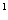 - Оценка.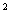 2. Оценка 2019 года и прогноз социально-экономического развитиягородского округа город Кулебаки Нижегородской области на период до 2025 годаПояснительная записка к прогнозу развития городского округа город Кулебаки Нижегородской области на период до 2025 г.1. Оценка достигнутого уровня социально-экономического развитиягородского округа город Кулебаки Нижегородской области по итогам 2018 года и первой половины 2019 годаГородской округ город Кулебаки относится к группе промышленных муниципальных образований Нижегородской области с численностью от 35 до 80 тыс. человек. По сводной оценке уровня социально-экономического развития по итогам 2018 года городской округ Кулебаки относится к территориям со средним уровнем развития и среди 52 районов и округов области занимает 27 место.По итогам 2018 года были достигнуты следующие финансово-экономические и социальные показатели:Объем отгруженной продукции на 1 работающего достиг 1063,8 тыс. рублей, что выше уровня 2017 года на 17,3%;Объем инвестиций в реальный сектор экономики на душу населения – 28,6 тыс. руб. (снижение на  52,5% к уровню 2017 г.);По прибыли прибыльных предприятий на 1 работающего 97,76 тыс. руб. (253,7 тыс. руб. по итогам 2017 года);Налоговые и неналоговые доходы в КБО на душу населения – 19,52 тыс. руб. (105,2% к уровню 2017 года);Среднемесячная заработная плата по полному кругу – 25020,0 руб. (107,5% к уровню 2017 г.);Уровень регистрируемой безработицы – 0,41% (снижение к уровню 2017 года на 0,14 пп.).За 2018 год отгружено товаров собственного производства, выполнено работ и услуг по полному кругу организаций на сумму 15408 млн. руб. (115,4% в действующих ценах  к уровню  2017 года). Объём отгруженной продукции по крупным и средним организациям за 2018 год составил 13,8 млрд. руб. или 115,1% к уровню 2017 года (в действующих ценах). Обрабатывающие производстваПредприятиями обрабатывающих производств округа по итогам 2018 года было отгружено более 13,1 млрд. руб., что выше уровны 2017 года на 15,3%.По следующим направлениям обрабатывающей промышленности достигнуты следующие темпы роста отгрузки к 2017 году:- производство хлеба и мучных кондитерских изделий – 134,5% (263,5 млн. руб.);- производство напитков – 125,6% (874,0 млн. руб.);-  производство металлургическое – 118,8% (10081,4 млн. руб.);- производство готовых металлических изделий – 99,0% (1830,9 млн. руб.).По состоянию на 01.01.2019 года на  территории городского округа осуществляют деятельность 5 предприятий обрабатывающего производства, из них 4 крупных и средних, 1 малое. Ключевая отрасль экономики округа  - металлургия (72,8% от объема отгруженной продукции крупных и средних предприятий округа). Ключевое предприятие данной отрасли -  ПАО «Русполимет».Объем отгруженной продукции собственного производства ПАО «Русполимет» за 2018 год составил более 10,08 млрд. руб., что составляет 118,8% к уровню 2017 года. Среднемесячная заработная плата работников предприятия за январь-декабрь 2018 года составила 34 368,0 руб. или 106,2% к аналогичному периоду 2017 года.Среднесписочная численность работающих на ПАО «Русполимет» 
на 01.01.2019 составила 2 943 чел. (на 01.01.2018 – 2 813 чел.). Была получена прибыль в сумме 377,9 млн. рублей. Освоено инвестиций в сумме более 0,95 млрд. рублей.Вся деятельность АО «Кулебакского завода металлических конструкций» направлена на развитие и рост бизнеса, что выражается в :- наличии стабильной загрузки предприятия;- изготовлении высокотехнологичной продукции повышенной сложности;- высоком качестве выпускаемой продукции;- улучшением финансово-экономических показателей деятельности предприятия, что подтверждается положительной динамикой как по выручке, так и по прибыли от продаж.Объем отгруженной продукции на АО «КЗМК» к уровню 2017 года вырос на 0,9% и составил 1830,9 млн. руб. По итогам 2017 года быда получена прибыль в сумме 67,5 млн. рублей. В течение 2018 года на предприятии реализовывался инвестиционный проект «Расширение склада готовой продукции, техническое перевооружение производства». Сумма инвестиций за 2018 год составила 180,0 млн. рублей. Пищевая промышленность городского округа город Кулебаки представлена 2-мя предприятиями: ООО «Акваника», АО «Хлебозавод».  В 2018 году АО «Кулебакский хлебозавод» постаралось сохранить свои позиции на рынках сбыта хлебобулочной продукции. Снижение объема выпускаемой продукции в сопостаивмых ценах к уровню 2017 года составило всего 0,5%. Предприятие предпринимает определенные меры для удержания своих позиций на рынке сбыта производимой продукции. В 2018 году объем хлебобулочной продукции увеличился незначительно, всего на 1%. Деятельность предприятия в 2018 году была прибыльной – сумма прибыли составила 5,2 млн. руб.В 2018 году  инвестиционные вложения на предприятии составили 5,3 млн. рублей. Инвестиционная деятельность направлена на замену изношенного и морально устаревшего оборудования и не предусматривает роста объемов производства, создание новых рабочих мест.	По итогам 2018 года предприятие ООО «Акваника» демонстрирует рост объемов отгруженной продукции по сравнению с 2017 годом на 25,5%. 	Предприятие ООО «Акваника» сохраняет убыточность деятельности по причине высокой конкуренции на рынке минеральной воды и лимонадов, ухудшением экономической ситуации в стране, негативными колебаниями курса рубля, и, как следствие, достаточно низкой нормы прибыли в отрасли. Сумма убытка за 2018 год составила 965,9 млн. руб.	По итогам I полугодия 2019 года положительная динамика развития предприятий обрабатывающих производств на територии округа сохранена - произведено продукции на сумму 7,7 млрд. руб., что на 129,4% выше аналогичного периода прошлого года.Показатели деятельности основных организаций(по обрабатывающим производствам)	По оценке 2019 года объем отгруженной продукции по крупным и средним предприятиям обрабатывающих производств округа составит 15,17 млрд.руб., темп роста в действующих ценах к уровню 2018 года составит 115,4%, темп роста в сопоставимых ценах – 110,4% соответственно.	Малый бизнесВклад малого бизнеса в экономику округа по итогам 2018 года составил 11,6% (или 1,576 млрд. руб.), что выше уровня 2017 года на 6,3%. Отраслевое распределение субъектов малого предпринимательства по видам деятельности характеризуется преобладанием малого бизнеса в сфере торговли и  предоставления услуг населению и представлено следующим образом: 1) торговля и общественное питание – 50,0 %,2) обрабатывающие производства – 12,0 %,3) транспорт– 12,2 %,4) строительство – 6,8 %,5) услуги –7,7 %,6) сельское хозяйство – 2,0%,7) другие виды деятельности – 9,3 %.В целом малый и средний бизнес округа является достаточно стабильным, однако требуется развитие и организация новых производств,  сферы оказания услуг социальной направленности, модернизации действующих производств. В  целях совершенствования и координации работы по  поддержке малого  и  среднего предпринимательства, развития  инфраструктуры поддержки предпринимательства на территории муниципального образования  созданы и успешно функционируют АНО «Кулебакский центр поддержки предпринимательства», Совет предпринимателей при администрации городского округа город Кулебаки, Координационный совет по малому и среднему  предпринимательству  в городском округе город Кулебаки.В целях содействия развитию предпринимательства в городском округе принята и реализуется программа «Развитие предпринимательства в городском округе город Кулебаки на 2018-2020 г.г.». Объем финансирования данной программы в 2018 году составил 856,0 тыс. руб. Основные средства направлены на развитие  инфраструктуры поддержки предпринимательства и на предоставление мер финансовой поддержки субъектам МСП.Средняя заработная плата  в малом бизнесе в 2018 году к соответствующему периоду 2017 года составила:- у индивидуальных предпринимателей –7302,7 рублей  (рост на 0,2 %)- на малых предприятиях – 11596,8 (рост на 0,1%). Идет процесс укрупнения бизнеса. Низкий уровень заработной платы у работающих у индивидуальных предпринимателей связано с возможностью почасовой оплаты труда наемных работников. 	По итогам года товарооборот составил 6,6 млрд.руб. и увеличился к уровню 2017 года в сопоставимых ценах на 2%.По состоянию на 01.07.2019  малое предпринимательство в городском округе г.Кулебаки представляет собой 203 предприятий и 824 предпринимателей без образования юридического лица. Всего в предпринимательском секторе занято 3511 чел., что составляет 24,9% от занятых в экономике округа.В 2019 году администрация г.о.г. Кулебаки подала заявку на участие в конкурсном отборе среди  моногородов Нижегородской области  на софинансирование их федерального областного бюджета муниципальных программ по развитию предпринимательства. Итоги конкурса будут подведены в конце сентября 2019 года. Кроме финансовой, поддержка субъектов малого и среднего предпринимательства включает в себя информационную и консультационную поддержку. Эти услуги оказываются Сектором и Центром поддержки предпринимательства. Количество предоставленных консультационных и информационных услуг в 1 полугодии 2019 года - на уровне прошлого года.По оценке 2019 года объем отгруженных товаров (работ, услуг) по малым и микропредприятиям составит 1671,5 млн. руб., что выше уровня 2018 года на 6%, при этом доля отгруженных товаров (работ, услуг) на предприятиях малого и среднего предпринимательства в общем объеме отгруженных товаров (работ, услуг) составит 11,1%.Сельское хозяйствоНесмотря на малую долю объема сельскохозяйственного производства всего 0,2% от общего валового продукта, эта отрасль имеет важное значение для развития села.2018 год был в целом благоприятным годом для сельхозтоваропроизводителей. Все планируемые показатели по производству сельскохозяйственной продукции выполнены. Показатели производства и индексы роста прописаны в муниципальной программе «Развитие агропромышленного комплекса городского округа город Кулебаки на период до 2020 года».На выполнение мероприятий программы израсходовано 7921,5 тыс. руб.(90,4% к плану), в  т.ч. 691,1,6 тыс. руб. из федерального бюджета 556,2 тыс. руб. из областного бюджета 202,2  тыс. руб из местного бюджета 6472,0  тыс. руб. средств сельхозпроизводителей (88,7% к плану).По результатам 2018 года сельхозпроизводители произвели сельскохозяйственной продукции на сумму 502 161 808 руб.(102,9 % к 2017 г.) в том числе: - растениеводстве 349 528 850  руб. (103,5% к 2017 г.)-в животноводстве 152 632 958  руб. (101,4 % к 2017 г.)Произведено во всех категориях хозяйств:- зерна 481 тн (105% к плану); - картофеля 4769 тн (99%);- овощей 2622 тн (102%);- молока 6335 тн (102%);- мясо 451 тн (99,6%)Сельхозтоваропроизводители  получили 781 тыс. рублей прибыли, что составляет 90,1 % к уровню 2017 г. Удельный вес прибыльных хозяйств составляет 100%. Рентабельность-9,9% (в 2017 г.12,4%)Среднемесячная заработная плата составила 14519  рублей,  она уменьшилась  по сравнению с 2017 годом на 0,9 % (составляла 14648 руб.)В 2018 году посевные площади сельхозкультур составили 1583 га, в том числе зерновыми культурами было занято 337 га.В целях полного обеспечения и обновления сортовыми семенами, было приобретено элитных семян в количестве 22 тонны, 68 тонн минеральных удобрений и 1100 тн органических удобрений. План засыпки семян выполнен на 100%. Расширены посевные площади на 40 га. Ход полевых работ зависит от состояния машинно-тракторного парка. За 2018 год приобретено сельскохозяйственной техники и оборудования всего на сумму 1325 тыс.руб. (в 2017 г. – на сумму 1600 тыс. руб.). ООО «Изумруд» за счет собственных средств приобрело роторную косилку (145 тыс. рублей), автомобиль ГАЗ-СА 33507 (80 тыс. рублей). ООО «Рыбхоз Велетьма» приобрел дизельный генератор (180 тыс. рублей), кормовой катамаран (270 тыс. рублей). ИП Фролов В.В. купил зерноуборочный комбайн (500 тыс. рублей), разбрасыватель минеральных удобрений МВУ (50 тыс. рублей), зернопогрузчик (100 тыс. рублей).В 2018 году произведено мяса - 451 тонна (99,6% к 2017 году), молока – 6335 тонн (102% к 2017 году). В 2018 году ООО «Рыбхоз Велетьма» выращено 264 тн товарной рыбы.  В хозяйстве была проведена капитальная реконструкция пяти зимовальных садков. Приобретены дизельный генератор и  новый катамаран для кормления рыб, отремонтированы гидротехнические сооружения  и оборудование.  Всего на данные мероприятия было израсходовано около десяти миллионов рублейРост производства сельскохозяйственной продукции был обусловлен реализацией следующих мероприятий муниципальной программы «Развитие агропромышленного комплеса г.о.г. Кулебаки на период до 2020 года»: расширением посевных площадей на 43,9 га, внесено под посевы 68 тн минеральных и 1100 тн органических удобрений, приобретено 22 тн элитных семян, план засыпки семян выполнен на 100%.За счет местного бюджета осуществлялось автобусное сообщение от города до садоводческих товариществ, что позволило увеличить долю обрабатываемых садоводческих участков на 3%.За 6 месяцев 2019 года сельхозпроизводители произвели сельскохозяйственной продукции на сумму 127,3 млн. руб. (108,3% к прошлому году), в том числе в животноводстве – 127,3 млн. руб. (108,3%) в действующих ценах 2019 года.Произведено во всех категориях хозяйств:- молока 6335 тн (102%);- мясо 451 тн (99,6%)За 6 месяцев 2019 года произведено мяса – 292,5 тонна (101,6% к а.п.п.г.), молока – 3310 тонн (100,9% к а.п.п.г.).За I полугодие 2019 года сельхозпредприяиями произведено и реализовано продукции на сумму 7597 тыс.руб.-192,8  % к 2018г. ООО «Изумруд» 5025 тыс.руб. ,  ООО « Рыбхоз  Велетьма»  2572,0 тыс. руб.Основной продукции -  молока произведено 173,2 тн - 112,0 % к 2018г., реализовано молока- 155,9 тн - 120,9 % к 2018г.Все сельхозпредприятия за I полугодие 2019 года получили прибыль. Хозяйствами получено чистой прибыли  в сумме 1668 тыс.руб.- 121,9 % к 2018г.(1668 тыс.руб.).Общий объем дотаций сельхозпредприятиям и ЛПХ составил 1458,0 тыс.руб. Дотации ООО рыбхоз «Велетьма по линии комитета природных ресурсов - 726,0 тыс. руб.Средняя заработная плата в  сельхозпредприятиях составила за I полугодие 2019 года составила 15879 тыс. руб., что выше аналогичного периода прошлого года на 2,5% (15496 руб. в 2018г.). За I полугодие 2019 года в сельхозорганизациях от одной коровы надоено в среднем 1723 кг молока, что на 183 кг больше, чем за аналогичный период 2018 года.По оценке 2019 года валовая продукция сельского хозяйства (хозяйства всех категорий) составит 578,0 млн. руб., что к уровню 2018 года в сопоставимых ценах составит 101,7%.Валовая продукция селького хозяйства по сельскохозяйственным предприятиям составит 14,2 млн. руб., что выше уровня 2017 года в сопоставимых ценах на 2,6%.Инвестиционная деятельностьВ 2018 году на территории округа заметно значительное снижение инвестиционной активности хозяйствующих субъектов, как по крупным и средним предприятиям, так и в сфере малого и среднего бизнеса. Снижение в крупном бизнесе связано с завершением инвестиционного портфеля проектов по модернизации производства ПАО «Руполимет», а в малом бизнесе - за счет завершения «Бортеплоэнерго» инвестиционной программы модернизации системы отопления (котельных и теплотрасс) на территории муниципалитета. Всего за 2018 год объем инвестиций в основной капитал за счет всех источников финансирования по полному кругу организаций составил 1438,4 млн. руб. (62,5% к  2017 г.), в т.ч. по крупным и средним предприятиям округа – 1334,4 млн. руб. (67,4% к  2017 году).Основной удельный вес в инвестиционных вложениях занимают инвестиции  обрабатывающих производств – 86,4% (1242,7 млн. руб.). Источниками инвестиций в 2018 году являются собственные средства предприятий и организаций (86,7%), привлеченные средства составляют 13,3% соответственно.Сумма инвестиций за счет бюджетных средств составила 60,9 млн. рублей (в 2017 г. – 201,1 млн. руб. соответственно).Сумма инвестиций на 1 жителя (за исключением бюджетных средств) по итогам 2018 года составила28,6 тыс. рублей, что ниже уровня 2017 года на 33,6%.За 2018 год было построено и введено в  эксплуатацию всего 6,37 тыс. кв.м. жилой площади, что ниже уровня 2017 года на 34,3%. Это объясняется с завершением строительства многоквартирных жилых домов по программе переселения жителей из аварийного жилья.	По оценке 2019 года темпы жилищного строительства немного вырастут по отношению к уровню 2018 года и составят не менее 8,5 тыс. кв.м.Всего за I полугодие 2019 года объем инвестиций в основной капитал за счет всех источников финансирования по полному кругу организаций составил 466,6 млн. руб., что что ниже уровня аппг года на 2,7%.Сумма инвестиционных вложений по крупным и средним предприятиям округа за I полугодие 2019 года составила 445,8 млн. рублей, что от уровня а.п.п.г. года составляет 103,1%.В I полугодии 2019 года на территории округа сохранилась тенденция по снижению инвестиционной активности хозяйствующих субъектов, как по крупным и средним предприятиям, так и в сфере малого и среднего бизнеса. Снижение в крупном бизнесе связано с завершением модернизации и диверсификации производства на ПАО «Руполимет», а в малом бизнесе за счет завершения основного блока модернизации системы отопления муниципалитета Бортеплоэнерго.Основной удельный вес в инвестиционных вложениях занимают инвестиции  обрабатывающих производств – 91,0% (424,6 млн. руб.). Источниками инвестиций в 2019 году являются собственные средства предприятий и организаций (91,6%), привлеченные средства составляют 8,4% соответственно.Сумма инвестиций за счет бюджетных средств составила 4,6 млн. рублей (в I полугодии 2018 г. – 6,5 млн. руб. соответственно).По оценке 2019 года сумма инвестиций по полному кругу предприятий составит 793,8 млн. руб., что к уровню 2018 года в сопоставимых ценах составит всего 53%.Торговля и услуги населениюПо итогам года товарооборот составил 6,6 млрд.руб. и увеличился к уровню 2017 года в сопоставимых ценах на 2%.По оценке 2019 года объем розничного товарооборота (во всех каналах реализации без учета объемов сокрытия) составит 7,0 млрд. руб., темп роста в сопоставимых ценах – 102%.Объем платных услуг населению (по крупным и средним организациям) по итогам 2018 года составил 225,8 млн. руб., ИФО составило 100,4%. В I полугодии 2019 года объем платных услуг населению составил 100,4 млн. руб., что в сопоставимых ценах выразилось в 86,8%.По оценке 2019 года объем платных услуг населению по городскому округу сотавит 237,8 млн. рублей, ИФО – 100,7%.Финансовое состояние предприятийПо итогам 2018 года был получен сальдированная убыток от деятельности предприятий городского округа в сумме 428,1 млн. руб., за 2017 год была получена прибыль в сумме 505,8 млн. руб. соответственно.Убытки от деятельности хозяйствующих субъектов округа за 2018 год составляют 971,7 млн. рублей, что выше уровня 2017 года в 2,5 раза. Это вызвано ростом убытков на ООО «Акваника» (рост 249,4% к уровню 2017 года).По данным министерства финансов Нижегородской области за 2018 год в консолидированный бюджет области от хозяйствующих субъектов округа поступило 905,5 млн. руб. налоговых доходов, что выше уровня 2017 года всего на 0,2%. Такой незначительный рост налоговых доходов в 2018 году был вызван снижением поступлений налога на прибыль почти в 2 раза по сравнению с уровнем 2017 года, а также снижением поступлений налога на имущество организаций и земельного налога. Рост подоходного налога к уровню 2017 года составил 7,5%.Сумма неналоговых доходов за 2018 год составила 86,4 млн. рублей, что выше уровня 2017 года на 66,2%.Таким образом, коэффициент покрытия расходов бюджета округа налоговыми и неналоговыми доходами, собираемыми в КБО (консолидированный бюджет области) по итогам 2018 года составил 78,1%, по итогам 2017 года – 80% соответственно.Прибыль прибыльных составила 541,8 млн. рублей, что составляет 60,6% от аналогичного периода прошлого года. Основная доля всей прибыли в округе (69,7 %) получена на градообразующем предприятии ПАО «Русполимет», но по сравнению с прошлым годом она снизилась в 2 раза. По итогам I полугодия 2019 года был получен сальдированная прибыль от деятельности предприятий городского округа в сумме 455,7 млн. руб., за I полугодие 2018 года был получен убыток  в сумме 25,3 млн. руб. соответственно.Прибыль прибыльных составила 675,5 млн. рублей, что выше аналогичного периода прошлого года на 49,1%. 68,3% от прибыли по округу было получено на градообразующем предприятии ПАО «Русполимет» (101,1% к уровню аналогичного периода прошлого года).Убытки от деятельности хозяйствующих субъектов округа за I полугодие 2019 года составляют 142,2 млн. рублей, что ниже аналогичного периода прошлого года на 18,5%, но число убыточных предприятий возросло до 7 (по итогам I полугодия 2018 года было 1).По данным министерства финансов Нижегородской области за I полугодия 2019 года в консолидированный бюджет области от хозяйствующих субъектов округа поступило 460,9 млн. руб. налоговых доходов, что выше уровня I полугодия 2018 года  на 14,2%. Такой рост налоговых доходов в 2019 году был вызван ростом поступлений:- налога на прибыль на 37,6% по сравнению с уровнем 2018 года,- налога на доходы с физических лиц на 7,9%,- налогов на имущество на 9,1%,- налогов на совокупный доход на 36,7% (за счет роста налогов по УСНО на 66,7% или 12,6 млн. руб.)Сумма неналоговых доходов за  6 месяцев 2019 года составила 25,9 млн. рублей, что ниже уровня а.п.п.г. года на 54,2%.Таким образом, коэффициент покрытия расходов бюджета округа налоговыми и неналоговыми доходами, собираемыми в КБО (консолидированный бюджет области) по итогам I полугодия 2019 года составил 73,9%, по итогам I полугодия 2018 года – 74,4% соответственно.По оценке 2019 года прибыль прибыльных предприятий составит более 1,5 млрд. руб., что выше уровня 2017 года более чем в 3 раза. Такой рост будет обеспечен намерениями ПАО «Русполимет». По данным предприятия по итогам 2019 года сумма прибыли составит 1,46 млрд. руб.Уровень жизни населенияПоложительная динамика производственных показателей в 2018 году сопровождалась ростом заработной платы.Фонд оплаты труда в городском округе в 2018 году вырос на 7,5% к уровню 2017 года и составил 3996,7 млн. руб. Среднемесячная заработная плата по полному кругу предприятий округа за 2018 год составила 25013,5 руб., что выше уровня 2017 года на 7,5%.Задолженность по заработной плате предприятиями на 01.01.2019 г. отсутствует.В целом по крупным и средним предприятиям округа рост заработной платы к уровню 2017 года составил 109,5%, по учреждениям бюджетной сферы также наблюдается рост уровня среднемесячной заработной платы в следующих размерах:-  детских дошкольных учреждениях на 6,8%,- у работников общего образования на 5,4% (в т.ч. учителей – на 2,9%);- у работников культуры на 15,7%;- у работников сферы физической культуры и спорта  на 35,9% соответственно. По итогам I полугодия  2019 года тем роста средней заработной платы в целом по округу составил 108,3%, по крупным и средним предприятиям  - 4,6% к аналогичному периоду прошлого года соответственно. Численность работающих по полному кругу снизилась незначительно – всего на 0,27, на крупных и средних предприятиях округа - выросла на 1,02% к аналогичному периоду 2018 года.Темп роста фонда оплаты труда по полному кругу предприятий составил 108%, по крупным и средним  предприятиям округа – 106,9% соответственно.По оценке 2019 года численность работников, формирующих фонд оплаты труда в округе, составит 13,32 тыс. чел., оценка ФОТ по итогам года – 4293,8 млн. рублей, что к уровню 2018 года в действующих ценах составит 107,4%, рост реальной заработной платы – 102,3% соответственно.Занятость населенияСитуация на рынке труда в 2018 году характеризовалась как стабильная. Уровень зарегистрированной безработицы в округе на 01.01.2019 составил 0,41%, что выше среднеобластного значения на 0,1 п.п.Численность безработных граждан, зарегистрированных в органах службы занятости на 01.01.2019 – 108 человека.Уровень регистрируемой безработицы по состоянию на 01.07.2019 составил 0,52% (на 01.06.2018 – 0,48%).Число официально зарегистрированных безработных – 133 человека (на 01.07.2018 – 114 человек).По оценке 2019 года ситуация на рынке труда останется стабильной. Численность официально зарегистрированных безработных на 31.12.2019 г. составит 135 чел., уровень безработицы – не более 0,52%, коэффициент напряженности на рынке труда – 0,33 человек на вакансию.Социально-экономическое развитие городского округа город Кулебаки в 2019 году, характеризуется сохранением положительных тенденций, которое наблюдается по большинству макроэкономических показателей. По общему интегральному показателю по итогам 6 месяцев 2019 года округ в рейтинговой оценке  среди 52 муниципальных районов (городских округов) области занимает 24 место и относится к муниципалитетам со средним уровнем развития.Данные тенденции учитывались при формировании Прогноза социально-экономического развития городского округа город Кулебаки на долгосрочный период.2. Целевые показатели прогноза социально-экономического развития до 2025 года и основные направления социально-экономического развития городского округа Кулебаки на долгосрочную перспективу.В прогнозируемый период основной целью является – дальнейшее развитие экономики округа и увеличение собственной доходной базы.Целевые показатели развития экономики определены в программе развития производительных сил района и развитие монопрофильной территории г. Кулебаки Основными приоритетами являются:- металлургическое и кольцепрокатное производство;- производство строительных конструкций;- пищевая промышленность;- развитие малого предпринимательства.Развитие ПАО «Русполимет» на период до 2025 года будет реализовано по следующим направлениям: Инвестиционный проект «Производственный комплек порошковой металлургии»В 2019 году продолжится реализация проекта со созданию производства порошковой металлургии из гранул быстрорежущих сталей (ПСБ), сферических гранул различного химического состава для газотермического напыления, наплавки функицональных защитных покрытий, прототипирования деталей сложной формы методами лазерного спекания (АП), порошков титановых сплавов, порошков на Ni и Co основе.Ввод в эксплуатацию основного технологического и вспомогательного оборудования линий получения порошков из быстрорежущих сталей и жаропрочных и высокоазотных сталей на базе автомиззатора с открытой индукционной плавкой 3 тонны и автомизатора с вакуумной индукционной плавкой (Viga-250), а также участка капсулирования порошков из этих сталей и сплавов. Приобретение основного и вспомогательного оборудования установки индукционной плавки электрода с газовым распылением Eiga 50/500 для изготовления сферических гранул из титановых сплавов.Планируемый срок реализации проекта – ноябрь 2019 г.Инвестиционный проект «Высокоточная механическая обработка кольцевой продукции»Дальнейшее развитие предприятия будет выражено в приросте мощностей по высокоточной механической обработке кольцевой продукции. Целью выполнения данных мероприятий является удовлетворение потребностей ведущих предприятий – авиадвигателестроителей (ОАО «ММП им. В.В. Чернышева», ОАО «ПМЗ», ОАО «НПО «Сатурн», ОАО «УМПО») в поставке продукции ПАО «Русполимет» в механически обработанном ссотоянии. Потребности указанных потребителей обуславливаются отсутствием у них оборудования, обеспечивающего требуемые допуски кольцевой продукции, используемой в авиадвигателестроении, и экономической целесообразности исключения дополнительной механической обработки поставляемой ПАО «Русполимет» продукции с привлечением сторонних организаций.Помимо удовлетворения указанной потребности, организаия высокоточной механической обработки позволит обеспечить снижение припусков и профилирования при прокатке колец, и, как следствие, металлоемкости исходной прокатываемой заготовки, рециклинг отходов (стружки) с переработкой ее на новом современном металлургическом комплексе, что позволит повысить эффективность производства в части использования сырьевых метариалов.В результате реализации программы по созданию на предприятии высокоточной механической обработки планируется поставлять заказчикам порядка 80% кольцевой продукции с окончательно механической обработкой от общего объема производства всей кольцевой продукции ПАО «Русполимет».Обеспечение заказов авимоторных заводов (Honeywell, Салют, Сатурн) кольцевой продукции с чистовой механической обработкой диаметром до 800 мм. В результате реализации инвестиционной программы предприятие планирует достичь к 2025 году следующих показателей:Увеличение объемов производства высококачественных кольцевых заготовок, слитков и поковок из углеродистых, легированных, коррозионностойких, подшипниковых, жаропрочных на никелевой основе сталей и сплавов до 25 000 тонн.Увеличение производительности труда с существующих 5,6 тонн в год на человека до 7 тонн.Увеличение объемов экспорта металлопродукции до 2200 тонн, в том числе дальнее зарубежье (Европа, Канада) до 600 тонн.Снижение энергоемкости продукции.	В период 2019-2025 гг. АО «КЗМК» планирует рост физических объемов производства и реализации металлических конструкций за счет:	- установки в 2017 году на участке маляро-погрузки двух основных проходных дробеструйных камер;- приобретения автоматической системы с ЧПУ для сверления, фрезеровки и термической резки больших листов TIPO для комплексной обработки листового проката толщиной свыше от 6 до 100 мм и плазменной резки листового проката от 6 мм до 40 мм, что позволит увеличить выпуск металлоконструкций в среднем на 120 тонн в месяц;	- освоения новых технологий в области защиты поверхности металлических конструкций – огнезащитные покрытия;	- повышения квалификации персонала, обучения персонала смежными профессиям.	В настоящее время на предприятии реализуется инвестиционный проект «Расширение склада готовой продукции, примыкающего к существующему корпусу АО «КЗМК», что позволит увеличить объем реализованной продукции.	На АО «КЗМК» в 2019 году планируется увеличение объема реализованной продукции на 43,9 млн. руб. или на 2% по сравнению с 2018 г. Во второй половине 2019 года на предприятии планируется ввести в эксплуатацию проект «Расширение склада готовой продукции» для осуществления полного комплекса услуг по трудоемкому высокотехнологичному покрытию металлоконструкций в связи с возросшими требованиями рынка. Расширение склада готовой продукции приведет к высвобождению существующих площадей цеха покраски и отгрузки готовой продукции под процессы окраски и сушки металлоконструкций, что позволит увеличить объем выпуска металлоконструкций в целом, в том числе с учетом нанесения сложных систем антикоррозийной защиты. Реализация данного инвестиционного проекат позволит увеличить маржинальность заказов и создать дополнительные рабочие места.	В 2021-2025 гг. предприятием АО «КЗМК» планируется ежегодный рост физических объемов производства и реализации металлических конструкций за счет:Приобретения в 2019 г. автоматической системы с ЧПУ для сверления, фрезеровки и термической резки больших листов TIPO  для комплексной обработки листового проката толщиной свыше 6 до 100 мм и плазменной резки листового проката от 6 мм до 40 мм, что позволит увеличить выпуск металлоконструкций.Строительства в 2019-2020 гг. производственной лаборатории для механических испытаний металлопроката и сварных соединений, что значительно ускорит запуск в производство закупленного металла.Освоения новых и совершенствования существующих технологий.Повышекния квалификации персонала, обучения персонала смежным профессиям.ООО «Акваника» планирует решение следующих задач с целью развития предприятия на горизонте до 2025 года за счет реализации следующих мероприятий:1) Дальнейшего расширения номенклатуры выпускаемой продукции,2)Фокусировки ассортимента на выпуске более маржинальной продукции;3) Увеличения объемов продаж, а, следовательно, рост объема производства и снижение себестоимости за счет экономии на масштабе и сокращения доли постоянных расходов;	4) Поиска новых каналов сбыта продукции;	5) Дальнейшей оптимизации постоянных расходов;	6) Усовершенствования оборудования и технологических процессов с целью повышения эффективности производства;	7) Поиска новых поставщиков сырья и материалов с целью получения экономически более выгодных условий сотрудничества, а также улучшения качества используемых сырья и материалов, сокращению брака в процессе производства.Инвестиционная составляющая развития ООО «Акваника» заключается в усовершенствовании существующих производственных линий и вспомогательных технических элементов для повышения эффективности и автоматизации производственного процесса, а также плановую замену изношенного оборудования.	АО «Кулебакский хлебозавод» в 2019 году планирует отгрузить товаров собственного производства, выполнить работ и услуг собственными силами на сумму 219,2 млн. руб. На период до 2024 года увеличение объема отгруженой продукции будет  происходить за счет прогнозируемых коэффициентов инфляции. В сопоставимых ценах роста показателй не планируется.	За период с 2020 до 2025 года планируется инвестировать 30,0 млн. рублей. Все указанные средства будут направлены на приобретение новых и модернизацию имеющихся основных фондов предприятия., то есть на замену изношенного и морально устревшего оборудования, и не предполагает создания новых рабочих мест.	Деятельность предприятия будет прибыльной. Прогнозируемая сумма прибыли к 2024 году составит 6,2 млн. руб. В течение всего периода планируется увеличение фонда оплаты своих сотрудников в пределах 2-3% ежегодно.АО «Кулебакский хлебозавод» определил на период до 2025 года следующие основные приоритеты и направления своего развития:	- совершенствование технологических процессов для улучшения качества хлеба и хлебобулочных изделий, модернизация и установка нового оборудования;	- расширение ассортимента, разработка новых видов продукции и совершенствование системы управления качеством продукции.2.1. Основные параметры прогнозаВ 2020 - 2025 годах ежегодные темпы роста отгрузки по полному кругу предприятий округа в сопоставимых ценах прогнозируются на уровне 103 – 104%. Физические объемы обрабатывающих производств прогнозируются в 2020 - 2025 годах с ежегодным ростом 104,2 – 103,4%. Прогноз формировался с учетом планов развития ключевых предприятий области на период до 2025 года.За период 2020 ожидается значительное снижение инвестиционной активности предприятий округа, что связано с завершением модернизации и перевооружения производства на градообразующем предприятиии ПАО «Русполимет». В 2020 году объем инвестиций в основной капитал составит всего 467,8 млн. руб., индекс физического объема – 56,7%. В 2021 - 2025 годах объемы инвестиций в сопоставимых ценах будут оставаться на уровне 2020 года. Рост будет возможен реализацией новых инвестиционных проектов в различных отраслях реального сектора экономики.В прогнозируемом периоде ожидается, что ИФО продукции сельского хозяйства в хозяйствах всех категорий составит в 2020 году – 101,4%, в 2021 году – 101,0%, в 2022 году – 101% , 2023-2025 гг. – 101,3% ежегодно. Развитие потребительского рынка в долгосрочном периоде будет определяться ростом реальных денежных доходов населения. Рост оборота розничной торговли в 2020 году прогнозируется на уровне 102,1% в сопоставимых ценах, в 2021 - 2025 годах – 102,5 – 102,8% ежегодно.Темп роста объема платных услуг населению в среднесрочном периоде прогнозируется на уровне 102 – 103%.Прибыль прибыльных организаций. В 2020 году темп роста прибыли в экономике округа составит 108,4%, объем прибыли составит 1665,0 млн. руб. Достижение указанных объемов обеспечат обрабатывающие производства округаПрогнозируется, что к 2025 году сумма прибыли в экономике округа возрастет до 2231,9 млн. руб., что на 45,3% выше уровня 2019 года. В долгосрочном периоде прогнозируется рост основных показателей уровня жизни населения. Среднедушевые денежные доходы населения по прогнозу увеличатся с 20760,0 рублей в 2020 году до 28271,6 рублей в 2025 году. Рост реальных денежных доходов населения в 2020 - 2025 годах прогнозируется на уровне 102,0 – 102,5% ежегодно, в основном, за счет увеличения оплаты труда.Прогнозируется, что заработная плата по полному кругу предприятий  достигнет в 2025 году 40689,4 руб. В реальном выражении рост составит в 2020 году 102,9%, в 2021 – 2025 годах – на уровне 103,2- 103,3% ежегодно. Объем фонда оплаты труда (далее – ФОТ) в 2020 году прогнозируется на уровне 4585,5 млн. руб. (или 106,8% к уровню 2019 года). В 2021 – 2025 годах ежегодный прирост составит 7,3%. Величина ФОТ к 2025 году достигнет 6503,8 млн. руб.Реализация мероприятий по содействию занятости и дополнительных мер по снижению напряженности на рынке труда в прогнозном периоде позволит обеспечить стабильность в области занятости населения.Уровень зарегистрированной безработицы сохранится на достигнутом низком уровне (не выше 0,5%) на протяжении всего прогнозируемого периода.Все это будет способствовать улучшению демографических показателей.В 2020 - 2025 годах прогнозируется умеренный рост рождаемости при снижении уровня смертности, что позволит сократить коэффициент естественной убыли населения с 4,3 промилле в 2020 году до 2,7 промилле в 2025 году.Проанализированы основные тенденции, имеющиеся в округе на текущий период и прогнозные  видения на период до 2025 года. Оценки выполнены с учетом мероприятий программы развития производительных сил Кулебакского района до 2020 года, Программы социально-экономического развития городского округа город Кулебаки на период до 2020 года, программы «Комплексное развитие моногорода Кулебаки». Значения  бюджетообразующих показателей посчитаны с учетом исполнения данных мероприятий.О прогнозе социально-экономического развития городского округа город Кулебаки на долгосрочный период(до 2025 года) В соответствии со ст. 9  Закона Нижегородской области  от 03.03.2015 № 24-З «О статегическом планировании в Нижегородской области», во исполнение решения Совета депутатов городского округа город Кулебаки Нижегородской области от 25.06.2019 г. № 36, в целях формирования бюджетного прогноза городского округа город Кулебаки Нижегородской области на долгосрочный период, руководствуясь ст.39 Устава городского округа город Кулебаки Нижегородской области, администрация городского округа город Кулебаки Нижегородской области  1. Одобрить прогноз социально-экономического развития городского округа город Кулебаки на долгосрочный период (до 2025 года) (далее – долгосрочный прогноз).2. Отделу экономики управления экономики осуществлять мониторинг реализации долгосрочного прогноза в соответствии с установленными индикаторами.3. Отделу экономики управления экономики ежегодно осуществлять корректировку долгосрочного прогноза в соответствии с бюджетнообразующими показателями, защищенными в министерстве экономического развития и инвестиций Нижегородской области, на среднесрочный период.4. Контроль за исполнением настоящего постановления возложить на заместителя главы администрации, начальника управления экономики Бисерову С.А.Глава администрации  Л.А. Узякова  ОДОБРЕНпостановлением администрациигородского округа город Кулебаки Нижегородской областиот___________№_______Показатели 2018 год 2019 год январь-июнь 1. Население1. Население1. НаселениеЧисленность населения (среднегодовая), тыс. чел.47,895-Ожидаемая продолжительность жизни при рождении, лет 69,2-Общий коэффициент рождаемости, на 1000 чел. населения 10,08,4Общий коэффициент смертности, на 1000 чел. населения 15,216,1Коэффициент естественного прироста (убыли) населения, на 1000 чел. населения -5,2-7,7Коэффициент миграционного прироста (убыли), на 10000 чел. населения -6,5-0,272. Производство товаров и услуг2. Производство товаров и услуг2. Производство товаров и услуг2.1. Валовой продукт округа2.1. Валовой продукт округа2.1. Валовой продукт округаВаловой продукт округа (в основных ценах соответствующих лет) - всего, млн. руб.15408,0-Индекс физического объема валового регионального продукта, % к предыдущему году 104,6-2.2. Отгружено товаров собственного производства, выполнено работ и услуг собственными силами (по крупным и средним предприятиям)2.2. Отгружено товаров собственного производства, выполнено работ и услуг собственными силами (по крупным и средним предприятиям)2.2. Отгружено товаров собственного производства, выполнено работ и услуг собственными силами (по крупным и средним предприятиям)В действующих ценах, млн. руб.13823,38045,2Индекс производства, % к предыдущему году 104,4122,0Обрабатывающие производстваОбрабатывающие производстваОбрабатывающие производстваОбъем отгруженных товаров собственного производства, выполненных работ и услуг собственными силами, млн. руб.13147,57695,5Индекс производства, % к предыдущему году 104,4123,2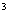 2.3. Сельское хозяйство2.3. Сельское хозяйство2.3. Сельское хозяйствоВаловая продукция сельского хозяйства всех категорий, млн. руб.542,2127,Индекс производства продукции сельского хозяйства, % к предыдущему году 101,1108,32.4. Строительство2.4. Строительство2.4. СтроительствоВвод в действие жилых домов, тыс. кв. м. общей площади 6,3727,812темп роста, в % к предыдущему году 65,7499,83. Торговля и услуги населению3. Торговля и услуги населению3. Торговля и услуги населениюИндекс потребительских цен за период с начала года, в % к соответствующему периоду предыдущего года 104,3103,2Оборот розничной торговли, млн. руб.6605,73160,0ИФО оборота розничной торговли, % к предыдущему году 102,0100,0Объем платных услуг населению, млн. руб.225,8100,6ИФО объема платных услуг населению, % к предыдущему году 100,486,84. Малое предпринимательство4. Малое предпринимательство4. Малое предпринимательствоЧисло малых и микропредприятий (на конец года), единиц 207-Среднесписочная численность работников (без внешних совместителей), занятых у субъектов малого и среднего предпринимательства, тыс. чел. (вместе с ИП)3,836-Оборот малых и микропредприятий, млн. руб.1575,7-Доля малого бизнеса в ВРП, %11,6-5. Прибыль прибыльных организаций (по кругу крупных и средних организаций), млн. руб.543,6675,4666. Инвестиции6. Инвестиции6. ИнвестицииИнвестиции в основной капитал, млн. руб.1438,4466,6Индекс физического объема инвестиций в основной капитал, % к предыдущему году 60,497,37. Денежные доходы населения7. Денежные доходы населения7. Денежные доходы населенияРеальные денежные доходы населения, % к предыдущему году 101,6-Среднедушевые денежные доходы (в месяц), руб. 18802,2-Численность населения с денежными доходами ниже величины прожиточного минимума, %9,8-8. Труд и занятость8. Труд и занятость8. Труд и занятостьЧисленность рабочей силы (экономически активного населения), тыс. чел.26,2-Среднегодовая численность занятых в экономике, тыс. чел.14,175-Среднемесячная номинальная начисленная заработная плата в целом по округу, руб.25013,5226445,9Темп роста реальной заработной платы, %104,1103,3Уровень зарегистрированной безработицы (на конец года), %0,41 0,52Численность безработных, зарегистрированных в государственных учреждениях службы занятости населения (на конец периода), чел.108133Фонд начисленной заработной платы всех работников, млн. руб. 3996,662110,7Показатели 2019 оценка 2020 прогноз 2021 прогноз 2022 прогноз 2023прогноз2024 прогноз2025 прогноз1. Население1. Население1. Население1. Население1. Население1. Население1. Население1. НаселениеЧисленность населения (среднегодовая), тыс. чел.47,42647,00846,62546,28645,98745,71745,517Ожидаемая продолжительность жизни при рождении, лет 69,2 69,369,369,469,469,569,5Общий коэффициент рождаемости, на 1000 чел. населения 10,410,710,911,211,511,711,7Общий коэффициент смертности, на 1000 чел. населения 15,115,014,914,814,714,514,4Коэффициент естественного прироста (убыли) населения, на 1000 чел. населения -4,6-4,3-4,0-3,6-3,3-2,8-2,7Коэффициент миграционного прироста, на 10000 чел. населения -5,3-4,6-4,2-3,7-3,2-3,1-3,02. Производство товаров и услуг2. Производство товаров и услуг2. Производство товаров и услуг2. Производство товаров и услуг2. Производство товаров и услуг2. Производство товаров и услуг2. Производство товаров и услуг2. Производство товаров и услуг2.1. Валовой продукт округа2.1. Валовой продукт округа2.1. Валовой продукт округа2.1. Валовой продукт округа2.1. Валовой продукт округа2.1. Валовой продукт округа2.1. Валовой продукт округа2.1. Валовой продукт округаВаловой продукт (в основных ценах соответствующих лет) - всего, млн. руб.17573,018904,520433,423171,023881,425808,527753,6Индекс физического объема валового продукта, % к предыдущему году 108,6103,4103,9104,3103,4103,9103,52.2. Отгружено товаров собственного производства, выполнено работ и услуг собственными силами (по крупным и средним предприятиям)2.2. Отгружено товаров собственного производства, выполнено работ и услуг собственными силами (по крупным и средним предприятиям)2.2. Отгружено товаров собственного производства, выполнено работ и услуг собственными силами (по крупным и средним предприятиям)2.2. Отгружено товаров собственного производства, выполнено работ и услуг собственными силами (по крупным и средним предприятиям)2.2. Отгружено товаров собственного производства, выполнено работ и услуг собственными силами (по крупным и средним предприятиям)2.2. Отгружено товаров собственного производства, выполнено работ и услуг собственными силами (по крупным и средним предприятиям)2.2. Отгружено товаров собственного производства, выполнено работ и услуг собственными силами (по крупным и средним предприятиям)2.2. Отгружено товаров собственного производства, выполнено работ и услуг собственными силами (по крупным и средним предприятиям)В действующих ценах, млн. руб.15853,117071,618453,920013,321529,523244,924996,7Индекс производства, % к предыдущему году 109,1103,6103,9104,3103,4103,8103,5Обрабатывающие производстваОбрабатывающие производстваОбрабатывающие производстваОбрабатывающие производстваОбрабатывающие производстваОбрабатывающие производстваОбрабатывающие производстваОбрабатывающие производстваОбъем отгруженных товаров собственного производства, выполненных работ и услуг собственными силами, млн. руб.15170,916355,617689,119195,620654,522306,823988,0Индекс производства, % к предыдущему году 110,4104,2104,2104,3103,4103,4 103,52.3. Сельское хозяйство2.3. Сельское хозяйство2.3. Сельское хозяйство2.3. Сельское хозяйство2.3. Сельское хозяйство2.3. Сельское хозяйство2.3. Сельское хозяйство2.3. Сельское хозяйствоВаловая продукция сельского хозяйства всех категорий, млн. руб.578,0607,8634,5663,7696,3731,8770,2Индекс производства продукции сельского хозяйства, % к предыдущему году 101,7101,4101,0101,0101,2101,3101,32.4. Строительство2.4. Строительство2.4. Строительство2.4. Строительство2.4. Строительство2.4. Строительство2.4. Строительство2.4. СтроительствоВвод в действие жилых домов, тыс. кв. м. общей площади 10,010,0 10,0 10,0 10,010,010,0темп роста, в % к предыдущему году 156,9100,0100,0100,0100,0100,0100,03. Торговля и услуги населению3. Торговля и услуги населению3. Торговля и услуги населению3. Торговля и услуги населению3. Торговля и услуги населению3. Торговля и услуги населению3. Торговля и услуги населению3. Торговля и услуги населениюОборот розничной торговли, млн.руб.7020,87455,07947,08479,89057,19683,110342,4ИФО оборота розничной торговли, % к предыдущему году 102102,1102,5102,6102,7102,8102,8Объем платных услуг населению, млн.руб.237,8252,0268,4286,4306,2328,0351,0ИФО объема платных услуг населению, % к предыдущему году 100,7101,9 102,4 102,6 102,8103,0103,04. Малое предпринимательство4. Малое предпринимательство4. Малое предпринимательство4. Малое предпринимательство4. Малое предпринимательство4. Малое предпринимательство4. Малое предпринимательство4. Малое предпринимательствоЧисло малых и микропредприятий (на конец года), единиц 207207207207207207207Среднесписочная численность работников (без внешних совместителей), занятых у субъектов малого и среднего предпринимательства, тыс. чел. (вместе с ИП)3,8053,8053,8053,8053,8053,8053,805Оборот малых и микропредприятий, млн. руб.1671,51773,11880,91995,32116,62245,32380,0Доля малого бизнеса в ВРП, %11,110,910,911,011,0711,211,25. Прибыль прибыльных организаций (по кругу крупных и средних организаций), млн. руб.1536,01665,01865,11930,22024,12132,42231,96. Инвестиции6. Инвестиции6. Инвестиции6. Инвестиции6. ИнвестицииИнвестиции в основной капитал, млн. руб.793,8467,8487,0507,0527,8550574,3Индекс физического объема инвестиций в основной капитал, % к предыдущему году 53,056,7100,1100,1100,1100,2100,57. Денежные доходы населения7. Денежные доходы населения7. Денежные доходы населения7. Денежные доходы населения7. Денежные доходы населенияРеальные денежные доходы населения, % к предыдущему году 100,2101,0102,0102,3102,3102,4102,5Среднедушевые денежные доходы (в месяц), руб. 19785,020760,022022,223407,324903,526521,228271,6Численность населения с денежными доходами ниже величины прожиточного минимума, %9,89,79,79,79,69,69,68. Труд и занятость8. Труд и занятость8. Труд и занятость8. Труд и занятость8. Труд и занятостьЧисленность рабочей силы (экономически активного населения), тыс. чел.25,925,6525,6525,6525,6525,6525,65Среднегодовая численность занятых в экономике, тыс. чел.14,214,214,214,214,214,214,2Среднемесячная номинальная начисленная заработная плата, руб.26863,1128688,0630782,0333029,2835440,4438063,0640689,41Темп роста реальной заработной платы, %102,3102,9103,2103,2103,2103,3102,9Уровень зарегистрированной безработицы (на конец года), %0,520,520,50,50,490,490,49Численность безработных, зарегистрированных в государственных учреждениях службы занятости населения (на конец года), тыс. чел.135135130130128125125Фонд начисленной заработной платы, млн. руб. 4293,84585,54920,25279,45664,86084,06503,8Наименование показателятемп роста к аналогичному периоду прошлого года, %Металлургическое производство (ПАО «Русполимет»)135,9Производство готовых металлических изделий (ОАО «КЗМК)105,5Производство хлебобулочных и кондитерских изделий (ОАО «Кулебакский хлебозавод»104,6производство напитков (ООО «Акваника»)110,9Обрабатывающие производства - всего129,4